TEMAT: Monotoniczność funkcji1. Monotoniczność funkcji oznacza czy funkcja jest rosnąca czy malejąca czy stała2.Definicja i przykłady funkcji rosnącejFunkcja jest rosnąca, gdy wraz ze wzrostem argumentów wartości funkcji rosnąNa poniższych rysunkach przedstawiono wykresy funkcji malejących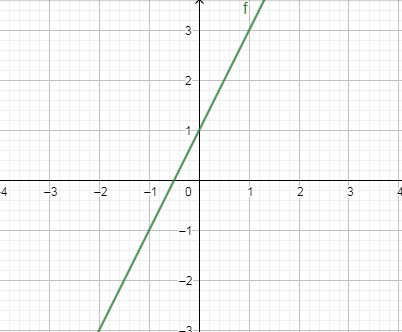 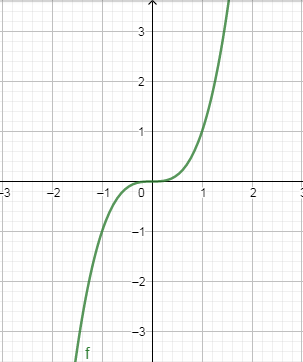 3. Definicja i przykłady funkcji malejącejFunkcja jest malejąca, gdy wraz ze wzrostem argumentów wartości funkcji maleją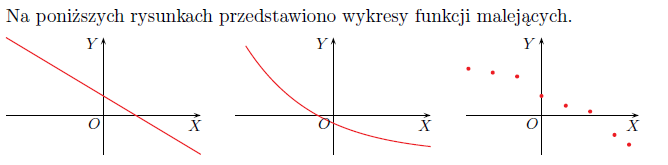 4. Definicja i przykłady funkcji stałejFunkcja jest stała, gdy wraz ze wzrostem argumentów wartości funkcji się nie zmieniająPrzykłady funkcji stałych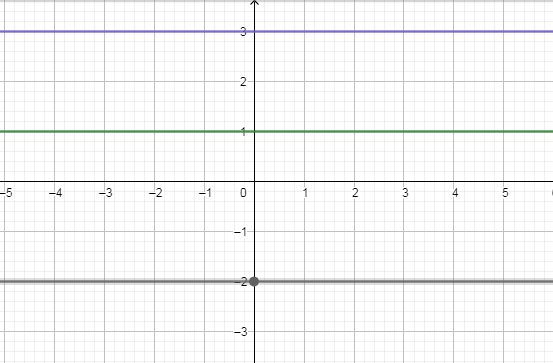 5. Wyznaczanie przedziałów monotoniczności funkcji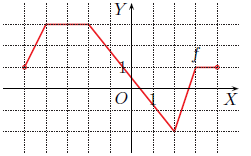 Funkcja jest rosnąca w skrócie można zapisać  dla Funkcja jest malejąca w skrócie można zapisać  dla Funkcja jest stała w skrócie można zapisać  dla ZADANIE Podaj przedziały monotoniczności funkcji f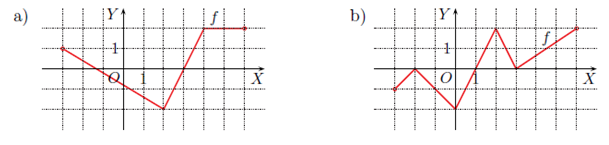 c)                                                                                       d)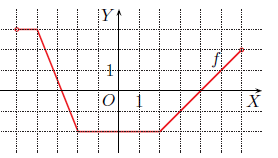 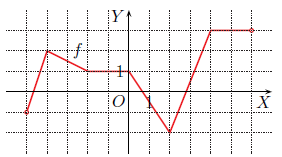 